П О С Т А Н О В Л Е Н И ЕПРАВИТЕЛЬСТВАКАМЧАТСКОГО КРАЯ             г. Петропавловск-КамчатскийВ соответствии со статьями 78, 85 Бюджетного кодекса Российской Федерации и в целях предоставления субсидий для возмещения затрат юридическим лицам (за исключением субсидий государственным (муниципальным) учреждениям), не имеющим возможности рассчитаться с кредиторами в полном объеме за счет собственных денежных средств по просроченной задолженности, возникшей в результате осуществления ими деятельности в сфере лесного хозяйстваПРАВИТЕЛЬСТВО ПОСТАНОВЛЯЕТ:1. Установить расходные обязательства Камчатского края по предоставлению юридическим лицам - казенным предприятиям Камчатского края, осуществляющим деятельность в сфере лесного хозяйства и находящимся в стадии ликвидации, субсидий из краевого бюджета в целях финансового обеспечения затрат в связи выполнением работ.2. Утвердить Порядок предоставления субсидий юридическим лицам - казенным предприятиям Камчатского края, осуществляющим деятельность в сфере лесного хозяйства и находящимся в стадии ликвидации, субсидий из краевого бюджета в целях финансового обеспечения затрат в связи с выполнением работ.3. Настоящее Постановление вступает в силу через 10 дней после дня его официального опубликования.Губернатор Камчатского края                                                          В.И. ИлюхинСОГЛАСОВАНО:Исполнитель: Домышева Елена ВладимировнаАгентство лесного хозяйства и охраны животного мира Камчатского краятелефон: 8 (4152) 25-83-98Приложениек Постановлению ПравительстваКамчатского краяот ____________2018 № _____ПОРЯДОКПРЕДОСТАВЛЕНИЯ СУБСИДИЙ ЮРИДИЧЕСКИМЛИЦАМ - КАЗЕННЫМ ПРЕДПРИЯТИЯМ КАМЧАТСКОГОКРАЯ, ОСУЩЕСТВЛЯЮЩИМ ДЕЯТЕЛЬНОСТЬ В СФЕРЕ ЛЕСНОГО ХОЗЯЙСТВА И НАХОДЯЩИМСЯ В СТАДИИ ЛИКВИДАЦИИ, СУБСИДИЙ ИЗ КРАЕВОГО БЮДЖЕТА В ЦЕЛЯХ ФИНАНСОВОГО ОБЕСПЕЧЕНИЯ ЗАТРАТ В СВЯЗИ СВЫПОЛНЕНИЕМ РАБОТ1. Настоящий Порядок разработан в соответствии со статьей 78 Бюджетного кодекса Российской Федерации и определяет цели, условия и порядок предоставления субсидий из краевого бюджета юридическим лицам - казенным предприятиям Камчатского края, осуществляющим деятельность в сфере лесного хозяйства и находящимся в стадии ликвидации, в целях финансового обеспечения затрат в связи с выполнением работ (далее - субсидии).2. Субсидии предоставляются казенным предприятиям Камчатского края, осуществляющим деятельность в сфере лесного хозяйства, находящимся в стадии ликвидации и не имеющим возможности рассчитаться с кредиторами за счет собственных денежных средств или имущества в полном объеме (далее - получатели субсидий).3. Субсидии предоставляются из краевого бюджета в соответствии со сводной бюджетной росписью краевого бюджета в пределах лимитов бюджетных обязательств, доведенных Агентству лесного хозяйства и охраны животного мира Камчатского края (далее - Агентство) на указанные цели.4. Критериями отбора получателей субсидии являются:1) осуществление получателем субсидии деятельности в сфере лесного хозяйства и нахождение в стадии ликвидации;2) организационно-правовая форма получателя субсидий казенное предприятие;3) наличие просроченной более трех месяцев кредиторской задолженности в сумме не менее ста тысяч рублей.5. Условиями предоставления субсидий являются:1) представление получателем субсидии в Агентство сведений о составе имущества получателя субсидий, перечне предъявленных кредиторами требований;2) представление получателем субсидий в Агентство справок о наличии у получателя субсидии задолженности по уплате налогов, сборов и иных обязательных взносов в бюджет соответствующего уровня бюджетной системы Российской Федерации и (или) государственные внебюджетные фонды;3) представление получателем субсидий в Агентство реестра кредиторов на последнюю отчетную дату;4) представление получателем субсидий в Агентство документов, подтверждающих обязательства по уплате просроченной кредиторской задолженности;5) заключение соглашения о предоставлении субсидий за счет средств краевого бюджета между Агентством и получателем субсидий.6. Субсидии носят целевой характер и не могут быть использованы на другие цели. В случаях нарушения получателем субсидий условий, целевого характера использования субсидий, они подлежат возврату в краевой бюджет на лицевой счет Агентства в течение 30 дней со дня получения уведомления Агентства.Письменное уведомление о возврате субсидий направляется Агентством получателю субсидий в течение 5 дней со дня выявления нарушения, указанного в настоящей части.7. Агентство и органы государственного финансового контроля осуществляют обязательную проверку соблюдения условий, целей и порядка предоставления субсидий получателем субсидии.8. Получатель субсидий обязан предоставлять в Агентство ежемесячные отчеты об использовании субсидий не позднее 15 числа месяца, следующего за отчетным периодом, с приложением документов, подтверждающих назначение и размер использования субсидии.9. Остаток неиспользованных субсидий в отчетном финансовом году, в случаях, предусмотренных соглашениями о предоставлении субсидий, подлежит возврату в краевой бюджет на лицевой счет Агентства в течение 30 дней со дня получения уведомления Агентства.В случае если неиспользованный остаток субсидии не перечислен в краевой бюджет, указанные средства подлежат взысканию в порядке, установленном Министерством финансов Камчатского края.Пояснительная запискак проекту постановления Правительства Камчатского края «О расходных обязательствах Камчатского края по предоставлению юридическим лицам - государственным казенным предприятиям Камчатского края, осуществляющим деятельность в сфере лесного хозяйства и находящимся в стадии ликвидации, субсидий из краевого бюджета в целях финансовогообеспечения затрат в связи с выполнением работ»Проект постановления Правительства Камчатского края «О расходных обязательствах Камчатского края по предоставлению юридическим лицам - государственным казенным предприятиям Камчатского края, осуществляющим деятельность в сфере лесного хозяйства и находящимся в стадии ликвидации, субсидий из краевого бюджета в целях финансового обеспечения затрат в связи с выполнением работ» разработан в завершения ликвидационных мероприятий в отношении казенного предприятия Камчатского края «Лесоохрана» (далее – Проект Постановления).Для погашения подтвержденной в судебном порядке кредиторской задолженности потребуется выделение из краевого бюджета 1 556 581,04 рублей. Для проведения оценки имущества и других услуг в целях составления промежуточного баланса КП КК «Лесоохрана» потребуется выделение из краевого бюджета не менее 400 000,0 рублей.Реализация данного Проекта постановления предусматривает внесение изменений в Закон Камчатского края от 24.11.2017 № 160 «О краевом бюджете на 2018 год и на плановый период 2019 и 2020 годов» в части увеличения финансирования Агентству лесного хозяйства и охраны животного мира Камчатского края в объеме 1 956 581,04 рублей средств краевого бюджета.Оценка регулирующего воздействия не требуется.В соответствии с Постановлением Губернатора Камчатского края от 14.03.2018 № 19 Проект Постановления размещен на Портале https: npaproject.kamgov.ru на срок с 30.03.2018 по 10.04.2018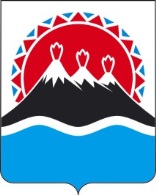 №О расходных обязательствах Камчатского края по предоставлению юридическим лицам - государственным казенным предприятиям Камчатского края, осуществляющим деятельность в сфере лесного хозяйства и находящимся в стадии ликвидации, субсидий из краевого бюджета в целях финансовогообеспечения затрат в связи с выполнением работЗаместитель ПредседателяПравительства Камчатского края - Министр специальных программ и по делам казачества Камчатского краяС.И. ХабаровМинистр финансов Камчатского края       С.Г. ФилатовНачальник Главного правового управления Губернатора И Правительства Камчатского краяС.Н. ГудинРуководитель Агентства лесного хозяйства и охраны животного мира Камчатского краяВ.Г. Горлов